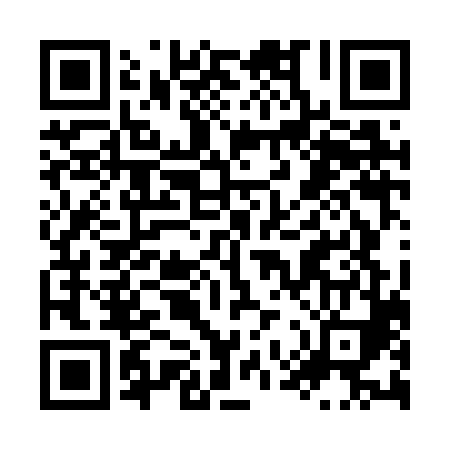 Prayer times for Zuidwending, NetherlandsMon 1 Jul 2024 - Wed 31 Jul 2024High Latitude Method: Angle Based RulePrayer Calculation Method: Muslim World LeagueAsar Calculation Method: HanafiPrayer times provided by https://www.salahtimes.comDateDayFajrSunriseDhuhrAsrMaghribIsha1Mon3:025:111:367:1610:0212:032Tue3:025:111:367:1610:0112:033Wed3:035:121:377:1610:0112:034Thu3:035:131:377:1610:0012:035Fri3:045:141:377:1510:0012:036Sat3:045:151:377:159:5912:027Sun3:055:161:377:159:5812:028Mon3:055:171:377:159:5812:029Tue3:065:181:387:149:5712:0210Wed3:065:191:387:149:5612:0111Thu3:075:201:387:139:5512:0112Fri3:075:211:387:139:5412:0113Sat3:085:231:387:139:5312:0014Sun3:085:241:387:129:5212:0015Mon3:095:251:387:129:5112:0016Tue3:095:261:387:119:5011:5917Wed3:105:281:387:109:4911:5918Thu3:115:291:397:109:4711:5819Fri3:115:311:397:099:4611:5820Sat3:125:321:397:089:4511:5721Sun3:125:331:397:089:4311:5722Mon3:135:351:397:079:4211:5623Tue3:145:361:397:069:4111:5524Wed3:145:381:397:059:3911:5525Thu3:155:391:397:049:3811:5426Fri3:155:411:397:039:3611:5327Sat3:165:421:397:039:3411:5328Sun3:175:441:397:029:3311:5229Mon3:175:461:397:019:3111:5130Tue3:185:471:397:009:2911:5031Wed3:185:491:396:599:2811:50